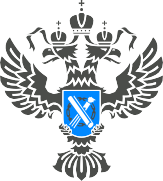                                    12 мая 2022 г.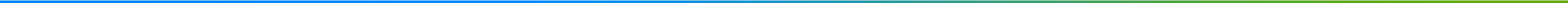 В кадастровой палате рассказали о том, какие сведения из ЕГРН доступны бесплатноЗа пять месяцев 2022 года волгоградцы заказали 38,5 тыс. справок о кадастровой стоимости объекта недвижимого имущества, что в 1,6 раза меньше, чем за аналогичный период 2021 года. Данная выписка позволяет узнать собственникам сведения о кадастровой стоимости объекта недвижимости и проверить правильность расчета налога на имущество.За пять месяцев 2022 года Кадастровой палатой по Волгоградской области подготовлено свыше 38 тыс. выписок из Единого государственного реестра недвижимости (ЕГРН) о кадастровой стоимости объектов недвижимости. При этом в 68% случаев граждан интересовали сведения о кадастровой стоимости в виде электронного документа.Для удобства граждан Росреестр предлагает несколько способов получения из ЕГРН информации о кадастровой стоимости объекта недвижимости. В режиме онлайн кадастровую стоимость можно посмотреть с помощью сервисов «Публичная кадастровая карта» и «Справочная информация по объектам недвижимости в режиме online», которые доступны на главной странице официального сайта Росреестра. «Не все знают, что сервис Росреестра «Справочная информация по объектам недвижимости в режиме online» позволяет совершенно бесплатно онлайн проверить данные по квартире, включая наличия ограничений прав или обременений (например, ипотека)», – поясняет заместитель директора Кадастровой палаты по Волгоградской области Игорь Ким.На официальном сайте Федеральной Кадастровой палаты можно увидеть информацию о кадастровой стоимости объекта недвижимости, а также заказать иные виды выписок добавляя их в корзину по принципу интернет-магазина.Официальный сайт Росреестра позволяет получить выписку из ЕГРН о кадастровой стоимости объекта недвижимости, заполнив специальную форму запроса. Такая выписка предоставляется бесплатно в течение трех рабочих дней. Собственники недвижимости могут оперативно узнать кадастровую стоимость принадлежащих им объектов в личном кабинете Росреестра. Для авторизации в личном кабинете используется подтвержденная учетная запись пользователя на Едином портале государственных услуг Российской Федерации.Стоит отметить, что Росреестр и Кадастровая палата не проводят государственную кадастровую оценку недвижимости. Ведомство вносит в ЕГРН сведения о кадастровой стоимости объектов недвижимости, полученные в результате такой оценки. В случае необходимости получения более подробной информации об интересующем объекте недвижимого имущества (площади, основных характеристиках, назначении, виде разрешенного использования и др.) можно с помощью электронных сервисов запросить иные сведения из ЕГРН, например, об основных характеристиках и зарегистрированных правах на объект недвижимости. В данном случае сведения ЕГРН предоставляются за плату. Размер платы зависит от формы предоставления сведений (на бумажном носителе или в виде электронного документа), статуса заявителя (физическое или юридическое лицо). При этом если приобретается не только участок, но и дом, выписка заказывается на каждый из объектов. С уважением, Голикова Евгения Валерьевна, специалист по взаимодействию со СМИ Кадастровой палаты по Волгоградской областиTel: 8 (8442) 60-24-40 (2307)e-mail: ekz_34@mail.ruМы ВКонтакте, Одноклассники, Телеграм